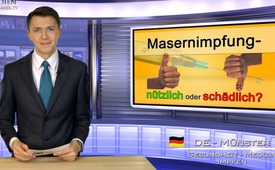 Measles vaccination – useful or harmful?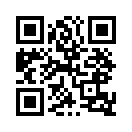 Measles vaccination – useful or harmful?
The media has recently reported an outbreak of measles in Berlin with 447 people being infected...Measles vaccination – useful or harmful?

Dear ladies and gentlemen, I’m glad to welcome you again to today’s media commentary: Measles vaccination – useful or harmful?
The media has recently reported an outbreak of measles in Berlin with 447 people being infected. With this number the people being infected with measles in 2015 would already outnumber the reported cases of 2014. As a reaction the government now is considering  introducing mandatory vaccination. 
I quote Karl Lauterbach, the deputy chairman of the SPD faction: “What we  need now is a concentrated action by health policymakers of all parties and the medical associations in order to introduce a big vaccination campaign.” If they won’t succeed in achieving an increased willingness to be vaccinated, I quote: “compulsory vaccination for babies has to be introduced.” These claims aren’t new. Every time the measles breakout, mandatory vaccination is vehemently demanded by doctors and health policymakers.  That’s why we first want to deal with the question of whether a vaccination against the measles can be regarded as the reason for the decrease of measles infections in the 19th and 20th century. 
Medical specialist Dr. Suzanne Humphries did intensive research together with the journalist Roman Bystrianyk in her book “Dissolving illusions – Disease, Vaccines and the forgotten history” Here is a summary:

During all of the 19th century a measles epidemic occurred in the USA and England every two years. The hospitals were filled with children, of which 20 per cent died.
At the time, before today’s improved standard of nutrition in Europe, measles really had to be feared.
In the years between 1807 and 1812 measles amounted to 11 per cent of all death-cases in Glasgow. The mortality rate of measles was very high. 
During the 20th century however, the number of measles infections greatly decreased. In the 1930s the danger of dying from measles in England or the USA had shrunk to 1 or 2 per cent. In the 1950s there was news that a vaccine against measles was being worked on. At the beginning of the 1960s the newspapers suddenly wrote about the danger of this illness. When the measles vaccine was introduced in 1963, the danger of dying from measles had shrunk down to almost zero. So far the summary.
Now the question arises: 
If the decrease of measles infections cannot be related to the measles vaccine, can you really speak of a measles vaccination being of use here? 
Let’s have a look at Brazil. At the beginning of the 1990s shortly after having children vaccinated against measles a high rise in these children being infected with meningitis was observed. In another study from the 1970s the vaccination behaviour of more than one thousand cases of meningitis was examined carefully. The results showed that with children who had been perfectly healthy before – the risk of being infected with a serious neurological illness had risen dramatically 7-14 days after having had a measles vaccination.
Another study from 2007 confirmed these results. 
Furthermore, Dr. Andrew Wakefield published a case series in 1998 in the well-kown medical journal “The Lancet”, that found an increased rate of autism in children that had been vaccinated against measles. 12 years later the journal was compelled by the British Medical Chamber to withdraw the study.
Ladies and gentlemen, on the basis of historic research and known studies a use of measles vaccination seems not to be expected. All the more, one might expect possible damage. 

And According to Australian journalist Milanda Rout: "It is no surprise that research on damage from having had a measles vaccination is not promoted for children who suffer from autoimmune disease or meningitis. For if the parents had known that the measles-vaccine can lead to brain damage, painful illnesses of the large intestine or an autoimmune disease of the liver, then the profits made from vaccines would decrease.” Stay tuned, in the following days we'll be showing another English broadcast on measles called “Studies on the measles show: There is Prevention and Healing through Vitamin A.” Have a good evening.from C.H.Sources:http://www.focus.de/gesundheit/news/groehe-kritisiert-impfgegner-grosse-koalition-droht-mit-impfzwang-gegen-masern_id_4493901.html
Die Impf-Illusion – Infektionskrankheiten, Impfungen und die unterdrückten Fakten, Dr. Suzanne Humphries, Roman Bystrianyk www.kla.tv/
3891This may interest you as well:---Kla.TV – The other news ... free – independent – uncensored ...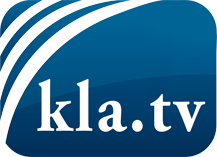 what the media should not keep silent about ...Little heard – by the people, for the people! ...regular News at www.kla.tv/enStay tuned – it’s worth it!Free subscription to our e-mail newsletter here: www.kla.tv/abo-enSecurity advice:Unfortunately countervoices are being censored and suppressed more and more. As long as we don't report according to the ideology and interests of the corporate media, we are constantly at risk, that pretexts will be found to shut down or harm Kla.TV.So join an internet-independent network today! Click here: www.kla.tv/vernetzung&lang=enLicence:    Creative Commons License with Attribution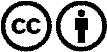 Spreading and reproducing is endorsed if Kla.TV if reference is made to source. No content may be presented out of context.
The use by state-funded institutions is prohibited without written permission from Kla.TV. Infraction will be legally prosecuted.